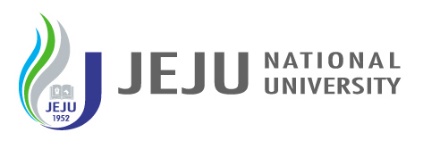 Jeju National University Student Exchange Program Application*Please print or type in English or Korean.Personal InformationHome University InformationEmergency ContactExchange Study at Jeju National UniversityEducational HistoryLanguage ProficiencyPlease indicate if you have any language proficiency test score. (Test Name:           Score/Level:           )Housing ApplicationI certify that the information on this application is complete, accurate, and true; and agree to abide by the policies and regulations of Jeju National University. I understand that any information given falsely or withheld will affect the decision on my application and may make me ineligible for admission and/or enrollment.Applicant’s Name:                                    Applicant’s Signature:                                 Date:                                                All required documents must be sent to the Office of International Affair of Jeju National University through international office of applicant’s home university by post. Please find below for the mailing address.Ms. Eunyeong Rory OhOffice of International Affairs, Jeju National University3F Ara Muse Hall, 102 Jejudaehak-ro, Jeju-si, Jeju-do 63243 Republic of Korea(Email) ohrory1123@jejunu.ac.kr (Tel) +82-64-754-8243 (Fax) +82-64-702-0563First Name (in English)Attach Photo(Taken within 6months)Last Name (in English)Attach Photo(Taken within 6months)Gender□ Male □ FemaleDate of BirthYYYY-MM-DDAttach Photo(Taken within 6months)Country of BirthNationalityAttach Photo(Taken within 6months)Mailing AddressAttach Photo(Taken within 6months)EmailAttach Photo(Taken within 6months)Mobile Number(+Country Code)(+Country Code)(+Country Code)Home University NameDepartment/MajorCollege/School/FacultyCurrent Academic Year1st year □ 2nd year □ 3rd year □ 4th yearStudent Exchange CoordinatorName, Email, Telephone, AddressFull NameRelationship to studentEmailMobileMailing AddressStudy Period□ Fall Semester (September-December) □ Spring Semester (March-June)Commencing Year2022Course of Study□ Undergraduate □ GraduateDesired Field of Studyat Jeju National University□ Department/Major: □ Korean Language ProgramNameNameFrom (YYYY-MM)To (YYYY-MM)CountryHigh SchoolUniversityLanguageFluentGoodFairNoneKorean□□□□English□□□□Do you want to apply for on-campus Student Dormitory?(Double Room)□ Yes  □ No (Students have to arrange off-campus housing by themselves.)Period of Stay at the on-campus Student DormitorySpring Semester 2022 only(March 2 – Mid June, 2022)Spring Semester & Fall Semester 2022(March 2 – Mid December 2022)